All UVA students are eligible for emergency assessments and/or consultation.FOR LIFE-THREATENING EMERGENCIES: Call 911 from on or off Grounds.The UVA Health Emergency Room is located at 1215 Lee St, Charlottesville, VA 22908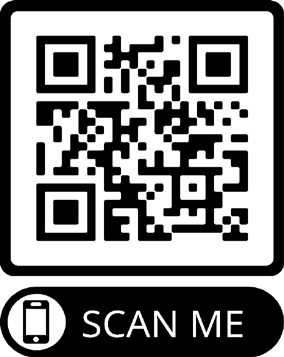 24/7: TalkNow through TimelyCare via Phone or VideoTalkNow allows you to virtually meet with an urgent care counselor 24 hours a day, 7 days a week through the TimelyCare web or mobile app platform. Follow these easy steps to get connected:Go to timelycare.com/uva. Download the TimelyCare app or use their web-based platform.Use your @virginia.edu student email address to sign up.Click “Get Care”Click TalkNow and follow the instructions on the screenExperiencing connection or technical difficulties? Call (833) 484-6359 (monitored 24/7)24/7: Concerns About a StudentFaculty, staff, parents, or community members concerned about a student who needs immediate attention can call:The Offce of the Dean of Students (ODOS) Dean On-Call for non-clinical crisis support:During business hours (M-F, 8-5): (434) 924-7133After-hours + weekends, emergencies and urgent concerns: (434) 924-7166CAPS On-Call for confdential, clinical support: (434) 243-5150Additional Crisis Response and SupportSexual Assault Resource Agency (SARA): (434) 977-7273Unwanted Sexual Encounter: www.studenthealth.virginia.edu/unwanted-sexual-encounterNational Suicide Prevention Lifeline: 1 (800) 784-2433 or 1 (800) 273-8255Crisis Text Line: Text HOME to 741741. Students of Color can text STEVE to 741741.Trevor Lifeline (LGBTQ): (866) 488-7386 or text “trevor” to 202-304-1200 (7 Days/Week, 3pm–10pm EST).Region Ten Emergency Services: (434) 972-1800